P  O  Z  I  V     N  A    N  A  T  J  E  C  A  N  J  EPRVENSTVO ISTARSKE ŽUPANIJEU POINT FIGHTINGU, LIGHT CONTACTU I KICK LIGHTUNEDJELJA, 17.03.2019.ŠKOLSKO GRADSKA SPORTSKA DVORANATugomila Ujčića 2, 52000 PazinDOMAĆIN PRVENSTVA JE KBK „MINOTAUR“ IZ PAZINASATNICA: 09:00 – 09:30 sati   i   12,30 - 13,00 sati (Seniori i Juniori)          provjera dokumenata i vaganje10:00 sati :		početak natjecanja Završetak se planira oko 18 sati.Prijave za Županijsko prvenstvo se primaju do petka, 15.03.2019. godine do 23 sata Prijave se predaju isključivo na Portalu:  		www.kickboxing.com.hr Prijave za Županijsko prvenstvo nakon navedenog termina se ne primaju.Odstupanje od težine prijavljene težinske skupine nije dopuštenoUkoliko natjecatelj ne zadovolji propisanu težinu, neće moći nastupiti na prvenstvuSvi natjecatelji dužni su imati liječničko uvjerenje ne starije od 6 mjeseci.Dobne skupine za tatami discipline u 2019.Djeca		D	rođeni od 23.08.2009. do 01.09.2012.Mlađi kadeti		Km	rođeni od 23.08.2006. do 01.09.2009.Stariji kadeti		Ks	rođeni od 23.08.2003. do 01.09.2006. Juniori		J	rođeni od 23.08.2000. do 01.09.2003.Seniori		S	rođeni od 23.08.1979. do 01.09.2000.NAPOMENA:- U ISTOJ STAROSNOJ KATEGORIJI NATJECATELJ NE MOŽE NASTUPITI U RAZLIČITIM TEŽINSKIM   SKUPINAMA (PREMA PRAVILIMA HKBS-a).Pula; 17.02.2019.									Tajnik KBSIŽ-e 												Mladen Ljubojević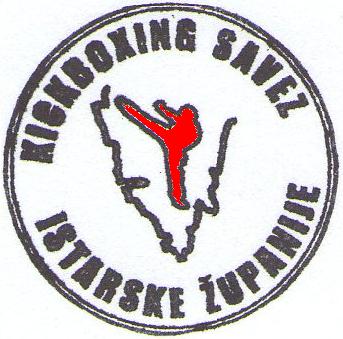 KICKBOXING  SAVEZ  ISTARSKE  ŽUPANIJEMB 2080630   OIB 93645747380              Giuseppe Garibaldi 34         GSM:  099/213 8291   092/165  - 1472                52460 Buje                                             E-mail: ljubojevicmladen@gmail.com                                      IBAN: HR24 2500 0091 1012 2879 4DOBNE SKUPINEOZNAKADISC.TEŽINSKE SKUPINE (kg)BORBADječaci i djevojčice Mlađi kadeti / kadetkinjeStariji kadeti  Starije kadetkinjeJunioriJuniorkeSeniori  Seniorke   D   Km   Ks   Ks   J   J   S   SPFPFPF,LC,KLPF,LC,KLPF,LC,KLPF,LC,KLPF,LC,KLPF,LC,KL-19; -22; -24, -27, -30, -33, -36, +36-25; -28; -32; -37; -42; -47; +47-32; -37; -42; -47; -52; -57; -63; -69; +69-32; -37; -42; -46; -50; -55; -60; -65; +65-57; -63; -69; -74; -79; -84; -89; +89-50; -55: -60; -65; -70; +70-57; -63; -69; -74; -79; -84; -89; -94; +94-50; -55: -60; -65; -70; +702x1 min2x1,5 min2x1,5 min2x1,5 min2x2 min2x2 min2x2 min2x2 min